  ALBION’S COMMUNITY NEWSLETTER                   First Edition                                                                                                                                 Nov. 19th 2018Welcome Reader’sWe welcome each and every one of you to the Albion Borough News Bulletin. In this Bulletin we hope to bring you new news and old news.We will publish a Newsletter quarterly with the next one available January 07, 2019. If your group or organization will be holding an event, please send a flyer and or the information to bhershelman64@gmail.com or contact me at 814-882-6200.This publication will be short and getting us off to a great start with more news and activities to come.Let’s work together to implement Albion’s PlanThe Borough of Albion is happy to announce that the update to our comprehensive plan is nearing completion.Earlier this year, our residents, business owners and community leaders identified Albion’s top priorities. We want to promote Albion and Strengthen community pride through an improved newsletter, Borough website, social media and better media relations. We want to maximize the potential of our Public Park and fairgrounds by holding more regional events and providing more social and recreational opportunities. We want to improve our neighborhoods by improving the quality and condition of our housing, improving safety, and beautifying them with trees, attractive landscaping and holiday decorations. And we want to work with the Albion Area Chamber of Commerce to support our local businesses.Albion’s Plan has been developed to help us address these priorities. It provides realistic, financially feasible, and achievable steps towards improving our community. However, the Borough won’t be able to implement the plan on its own. The success of this plan will require the support and active participation of the entire community.To learn more about Albion’s Plan, please join us for a public meeting on Wednesday, November 28th at 6 pm at the Albion Fire Department. Light refreshments will be served. Doors will open at 5:30 pm.Information about Albion’s Plan can be found on the Albion Borough’s Website or by obtaining a copy at the office, one can also be emailed.We are looking forward to working with Erie County Planning to help our community move forward with the above mention concerns that our community expressed with the survey. Park Rentals—Log Cabin & Stone House are available to rent during the fall and winter.To rent the building for the day the cost is:Pavilion #3- #4 and #5 -$70.00Pavilion #2 - $65.00Pavilion #3 - $100.00 (full kitchen)Log Cabin - $90.00 (full kitchen & restrooms)Stone House - $85.00 (full kitchen & restrooms)Unlimited Carousel Package are $30.00 for the day.Please call the Albion Borough Office to reserve your date, 814-756-3660.Monthly Council Meetings are the third Thursday of the month at 7:00 pm at the Albion Borough Office.Any borough resident considering any type of construction such as:Installation of pools, fences, utility sheds, garages and home improvements you need to contact  the borough office to see if any permits are needed.Call before you dig (PA ONE ALL) 1-800-242-1776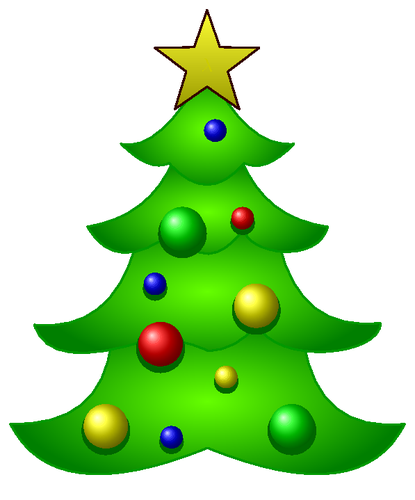 